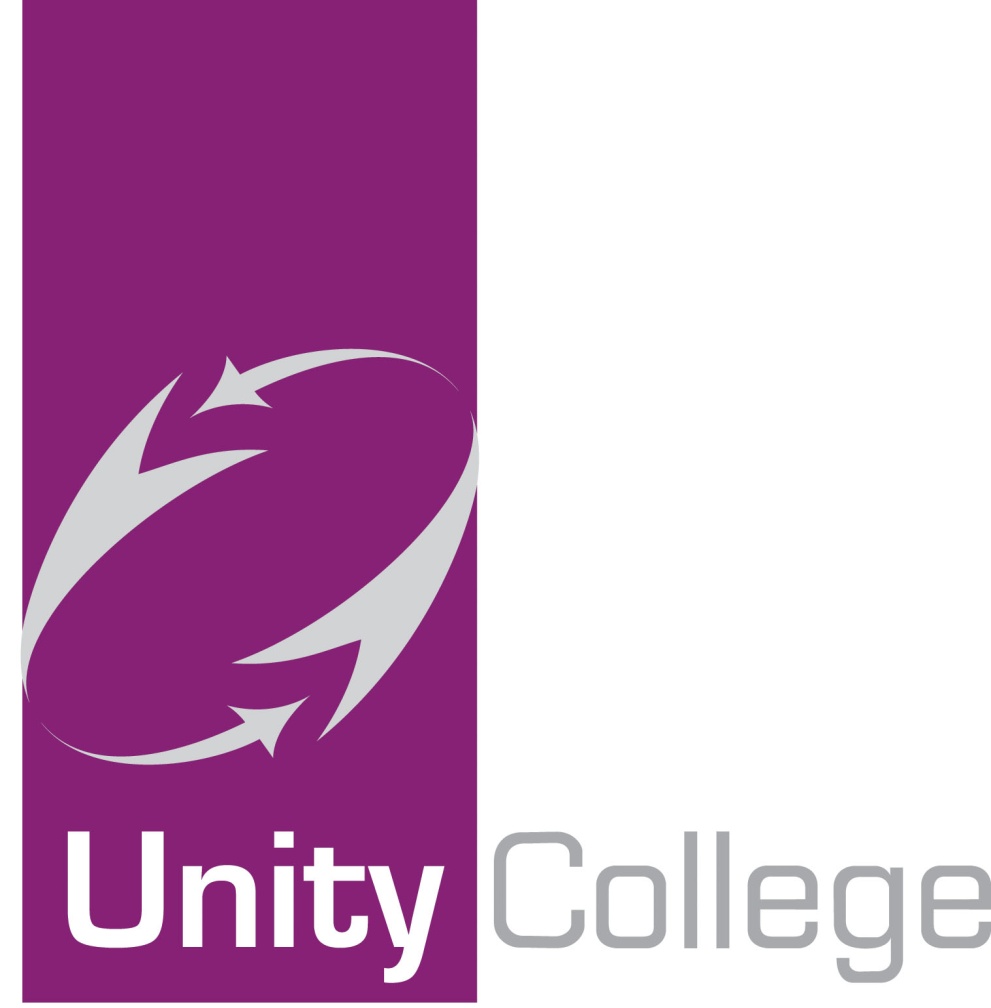 Person Specification Form Post Title - Teaching Assistant - Level 2(a)Personal Attributes required (on the basis of the job description) Essential (E) or Desirable (D) To be identified by: (eg application form, interview, reference etc) Qualifications GCSE (or equivalent) in English Language,      mathematics and science at grade 5/grade C or aboveNVQ level 2 or above qualification (or equivalent)   appropriate for the post EDA/I/RA/I/R      Experience Experience of working with or caring for children of relevant age Experience of working in a classroom Experience of supporting students with challenging behaviour E D D  A/I/R      A/I/R     A/I/R      Knowledge/skills/abilities Ability to operate at a level of understanding and    competence equivalent to NVQ Level 2 standard E A/I/RAbility to relate well to children E A/I/RAbility to work as part of a team E A/I/RGood communication skills E A/I/RAbility to supervise and assist pupils Time management skills Organisational skills Knowledge of classroom roles and responsibilities Knowledge of the concept of confidentiality First Aid Certificate (or willingness to undertake)Administrative skills Knowledge of Early Years Foundation Stage Good numeracy and literacy skills Ability to make effective use of ICT  Flexible attitude to work E D D D E D D D E EE A/I/RA/I/RA/I/RA/I/RA/I/RA/I/RA/I/RA/I/RA/I/RA/I/RA/I/ROther Commitment to undertake in –service development Commitment to safeguarding and protecting the welfare of children and young people E E A/I/RA/I/R